Food and Shopping BrigadeiroThis recipe is for the Brazilian version of fudge. It’s named after a brigade commander and was created in the 1920s. Brigadeiro is one of the most popular things to serve for children's parties.    
Tempo: 1 hora 
Ingredientes 
Serves: 15 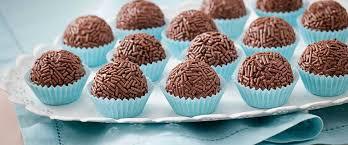 1 (397g) lata de leite condensado            1  colher de sopa de manteiga                 3 colheres (sopa) de Chocolate em Pó     1 xícara (chá) de chocolate granulado       PreparaçãoEm uma panela média, misture a manteiga, o leite condensado e o cacau, até ferver, mexendo sempre com uma colher de pau; cozinhe por 10-15 minutos, em fogo médio-baixo, mexendo sempre, até que a mistura fique grossa e brilhante e comece a se afastar do fundo;Despeje a mistura em um prato com manteiga. Refrigere por pelo menos 2 horas;Unte as mãos com manteiga e retire um pouco da massa para fazer bolas de 2,5 cm;
Coloque o chocolate granulado em uma tigela pequena e role as bolas sobre o chocolate;
Coloque as bolas em formas de papel ou em uma bandeja forrada com papel manteiga;